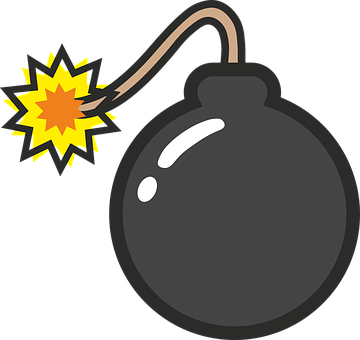 FUN TREC DAY                              For Members and their Invited GuestsAt COLDBLOW LIVERY YARD Coldblow Lane, Detling ME14 3LRBy kind permission of Mrs Clara Hubard and Mrs Dora Pilkington on 2nd November  2019Entry Fee: £10.00This event will be weather dependant An event for newcomers to the sport, or seasoned competitors, to practise TWO  TREC skills of , Control of Paces and Obstacles, in a fun filled, friendly environment.The event will take place in the cross country field and the out door school ,there will be time to practice over the obstacles and control of paces with help from seasoned treccies.At the end of the day there will be a chance to put it all together were you will be marked and scores awarded ,there will be a gold  silver or bronze rosettes for all .If you wanted to finish your day with a ride round the local toll ride this will be possible with a extra cost of £5   Closing date for entry - 28th October  2019For more information on the sport of TREC see website    www.trecgb.org.ukFor more information about the weekend,  phone 07980 278965Rules for event:	As there will be some fixed obstacles all riders must wear hats & body   
protectors comforming to the current BRC Rules which can be found at   www.favershamridingclub.com/useful-linksThe organisers reserve the right to change timetable and refuse entry.Riders must have Third Party Insurance for the horse they will ride.Riders 16 or under must be accompanied by an adult (18+).Every care will be taken but no responsibility can be taken for any injury, loss or damage to any person(s) property or animal howsoever caused. All boxes, cars, trailers are parked at owners own risk.-----------------------------------------------------------------------------------------------FAVERSHAM & DISTRICT RIDING CLUB FUN TREC WEEKEND  - 2nd November  2019  - Entry Form (Closing Date 28th Oct  2019)Name ……………………………………………………..    ContactTel No ……………………………………..Address ……………………………………………………………………………………………………Age <16  or  16 + (Please circle)  E-mail …...………………………….Horse Name ……………………………         Breed  …………………….       Age……        Height ………..………..Trec  £10 ..............      Toll ride £5.................. Please indicate Send your form and fee to S Saunders, 6 Nelson Road, Wouldham, Kent ME1 3YEor enter on line at Clubentries.com  www.clubentries.com/favershamrc/index.php